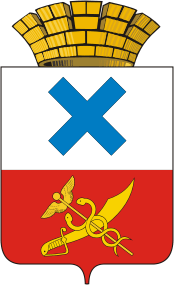 ПОСТАНОВЛЕНИЕглавы Муниципального образованиягород Ирбитот 26 февраля 2018 года № 33-ПГг. ИрбитО внесении изменения в постановление главы Муниципального образования город Ирбит от 14 апреля 2009 года № 669 «О создании антинаркотической комиссии Муниципального образования город Ирбит»В целях обеспечения деятельности антинаркотической комиссии Муниципального образования город Ирбит, созданной постановлением главы Муниципального образования город Ирбит от 14 апреля 2009 года № 669 «О создании антинаркотической комиссии Муниципального образования город Ирбит», руководствуясь Уставом Муниципального образования город ИрбитПОСТАНОВЛЯЮ: 1. Внести изменения в постановление главы Муниципального образования город Ирбит от 14 апреля 2009 года № 669 «О создании антинаркотической комиссии Муниципального образования город Ирбит», изложив состав антинаркотической комиссии Муниципального образования город Ирбит в новой редакции (прилагается).2. Считать утратившим силу постановления главы Муниципального образования город Ирбит от 14 марта 2017 года № 28 «О внесении изменений в состав антинаркотической комиссии Муниципального образования город Ирбит».3. Контроль за исполнением настоящего постановления оставляю за собой.Глава Муниципального образования город Ирбит 							Г.А. Агафонов Приложениек постановлению главы Муниципального образования город Ирбитот 26 февраля 2018 года № 33-ПГСОСТАВантинаркотической комиссии Муниципального образования город ИрбитАгафонов Геннадий Анатольевич, глава  Муниципального  образования город Ирбит - председатель комиссии;Юдин Николай Вениаминович, первый заместитель главы администрации Муниципального образования город Ирбит - заместитель председателя комиссии;Большакова Светлана Аркадьевна, ведущий специалист в отделе организационной работы и документообеспечения администрации Муниципального образования город Ирбит - секретарь комиссии.Члены комиссии:Вохмянин Андрей Михайлович, депутат Думы Муниципального образования город Ирбит (по согласованию);Зиганшин Марат Гарифович, нарколог Государственного бюджетного учреждения здравоохранения Свердловской области «Ирбитская центральная городская больница» (по согласованию);Коробейникова Наталья Витальевна, начальник Управления культуры, физической культуры и спорта Муниципального образования город Ирбит;Куприянчик Алла Николаевна, директор Государственного казённого учреждения службы занятости населения Свердловской области «Ирбитский центр занятости» (по согласованию);Леонтьева Татьяна Вячеславовна, председатель Территориальной комиссии в городе Ирбите по делам несовершеннолетних и защите их прав (по согласованию);Лисенков Виктор Юрьевич, заведующий организационным методическим отделом Государственного бюджетного учреждения здравоохранения Свердловской области «Ирбитская центральная городская больница» (по согласованию);Лыжина Юлия Николаевна, начальник Управления образованием Муниципального образования город Ирбит;Чесноков Владимир Александрович, заместитель начальника Межмуниципального отдела Министерства внутренних дел Российской Федерации «Ирбитский» (по согласованию);Юрьев Сергей Николаевич, директор Муниципального казённого учреждения Муниципального образования город Ирбит «Центр развития культуры, спорта и молодёжной политики».